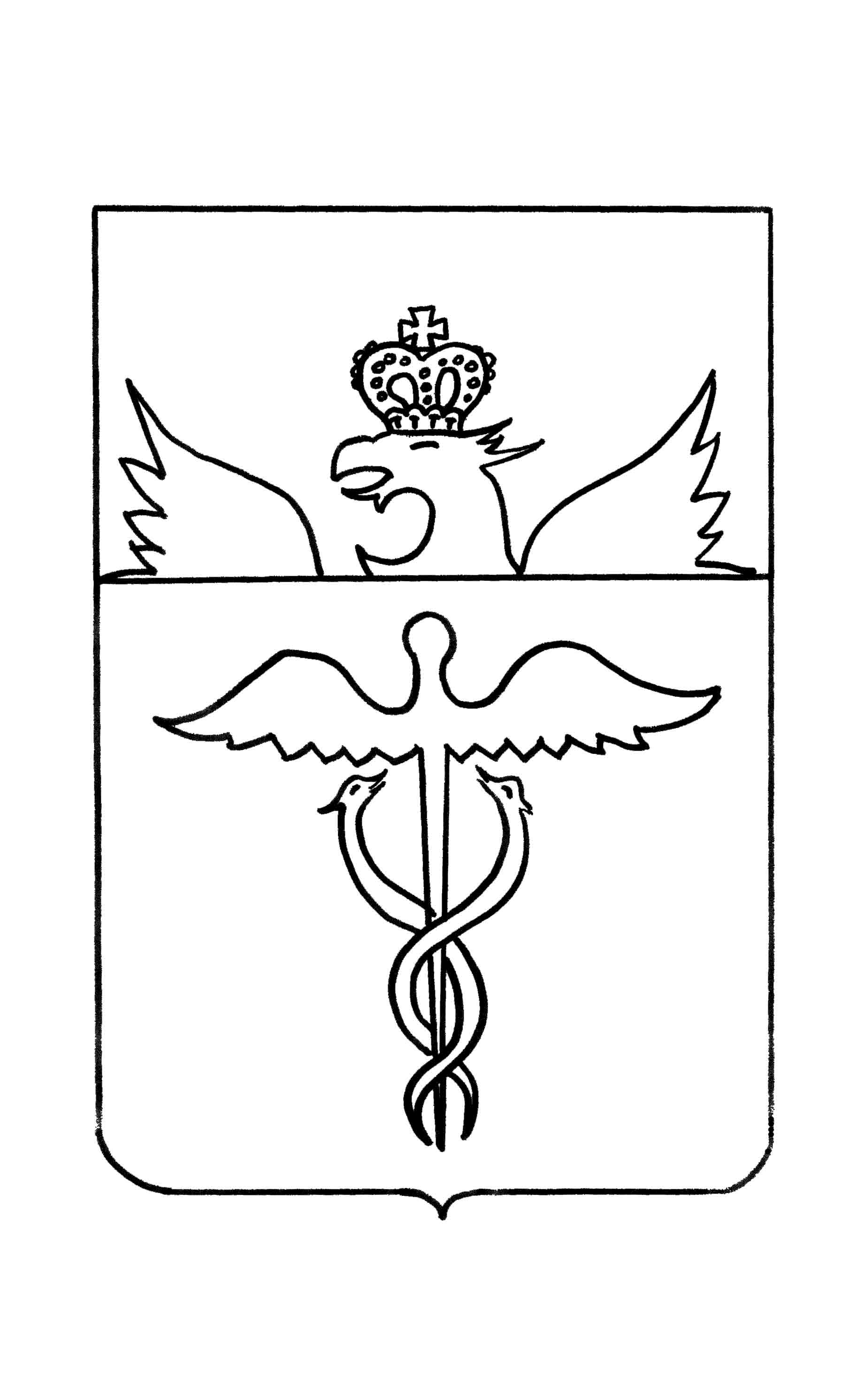 Администрация Гвазденского сельского поселенияБутурлиновского муниципального районаВоронежской областиПОСТАНОВЛЕНИЕ  от  13 декабря   2019 г.    № 91         с.Гвазда В соответствии со ст. 24, 28 Градостроительного кодекса Российской Федерации, ст. 28 Федерального закона от 06 октября 2003 года № 131-ФЗ «Об общих принципах организации местного самоуправления в Российской Федерации», Положением о порядке проведения публичных слушаний и общественных обсуждений на территории Гвазденского сельского поселения  Бутурлиновского муниципального района, утвержденным решением Совета народных депутатов Гвазденского сельского поселения Бутурлиновского муниципального района от 29.06.2018 № 64, администрация Гвазденского сельского поселения, ПОСТАНОВЛЯЕТ:1. Назначить 04.03.2020 года в 14-00 часов публичные слушания по  проекту изменений (дополнений) в Генеральный план Гвазденского  сельского поселения Бутурлиновского муниципального района Воронежской области.2. Местом проведения слушаний определить зал администрации Гвазденского  сельского поселения Бутурлиновского муниципального района по адресу: с. Гвазда, улица Ивана Бочарникова, 40.3. Утвердить комиссию по подготовке и проведению публичных слушаний, организации приема и рассмотрению предложений и замечаний   по  проекту изменений (дополнений) в Генеральный план Гвазденского сельского поселения Бутурлиновского муниципального района Воронежской области (далее по тексту комиссия) в составе:Богданова Людмила Михайловна – глава Гвазденского сельского  поселения,  председатель комиссии;Члены комиссии:Кривоносов Сергей Петрович - председатель комиссии по социальной политике;Гусев Михаил Иванович - председатель комиссии по аграрным вопросам;Солодухин Алексей Иванович – старший инспектор по вопросам землепользования администрации Гвазденского сельского поселения;Сергеева Наталья Сергеевна – ведущий специалист 	администрации Гвазденского сельского поселения.4. Определить местонахождение комиссии по адресу: Воронежская область, Бутурлиновский район, село Гвазда, улица Ивана Бочарникова, 40, тел. (47361) 43-1-30. Приемные часы в рабочие дни: с 9:00 до 16:00.5. Определить следующий порядок участия в обсуждении  проекта изменений (дополнений)  в Генеральный план Гвазденского сельского поселения Бутурлиновского муниципального района Воронежской области:5.1. Граждане, зарегистрированные в Гвазденском сельском поселении, обладающие активным избирательным правом, представители политических партий, общественных объединений и некоммерческих организаций, предприятий и учреждений всех форм собственности, расположенных на территории Гвазденского сельского поселения имеют право: ознакомиться с проектом изменений (дополнений) в Генеральный план Гвазденского  сельского поселения Бутурлиновского муниципального района Воронежской области,направить (представить) замечания и предложения по  проекту  изменений (дополнений)  в Генеральный план Гвазденского  сельского поселения Бутурлиновского муниципального района Воронежской области,  принять участие в публичных слушаниях по  проекту  изменений (дополнений)  в Генеральный план Гвазденского сельского поселения Бутурлиновского муниципального района Воронежской области, в части установления границы населенного пункта села Гвазда;5.2. Замечания и предложения,  представленные нарочно или направленные по почте, принимаются к рассмотрению до 02.03.2020года по местонахождению комиссии;5.3. Поступившие замечания и предложения рассматриваются комиссией открыто и гласно,  с приглашением для участия в рассмотрение лиц, направивших замечания и предложения.6. Комиссии подготовить и провести публичные слушания, рассмотреть и систематизировать все замечания и предложения по проекту изменений (дополнений)  в Генеральный план Гвазденского  сельского поселения Бутурлиновского муниципального района Воронежской области, сделать по ним заключение и представить на рассмотрение Совету                                                                                                                         народных депутатов Гвазденского сельского поселения Бутурлиновского муниципального района.7. Разместить проект изменений (дополнений)  в Генеральный план Гвазденского  сельского поселения Бутурлиновского муниципального района Воронежской области на официальном  сайте Гвазденского  сельского поселения Бутурлиновского муниципального района http://gvazda.ru  в сети «Интернет», опубликовать  в «Вестнике нормативно-правовых актов и иной официальной информации Гвазденского сельского поселения Бутурлиновского муниципального района Воронежской области» и обнародовать настоящее решение на территории Гвазденского сельского поселения.8. Контроль за выполнением настоящего постановления оставляю за собой.Глава Гвазденского  сельского поселения   Бутурлиновского муниципального района                                Л.М. Богданова               ПРОЕКТСовет народных депутатовГвазденского сельского поселенияБутурлиновского муниципального районаВоронежской областиР Е Ш Е Н И ЕОт _______________ 2019г.    №_________с. ГваздаВ соответствии со ст. 24, 28 Градостроительного кодекса Российской Федерации, ст. 14 Федерального закона от  06.10.2003 года № 131-ФЗ «Об общих принципах организации местного самоуправления в Российской Федерации», в целях приведения нормативных правовых актов Совета народных депутатов Гвазденского сельского поселения Бутурлиновского муниципального района Воронежской области в соответствие с действующим законодательством Российской Федерации, Совет народных депутатов Гвазденского поселенияР Е Ш И Л :1. Внести в решение Совета народных депутатов Гвазденского сельского поселения от 19.09.2012 года № 111 «Об утверждении Генерального плана Гвазденского сельского поселения Бутурлиновского муниципального района Воронежской области» следующие изменения:1.1. Пункт 1 дополнить следующим абзацем:«- Схема границы населенного пункта с. Гвазда Гвазденского сельского поселения Бутурлиновского муниципального района Воронежской области (приложение 10)»;1.2.  В  приложении 1 «Положения о территориальном планировании Гвазденского сельского поселения Бутурлиновского муниципального района Воронежской области»:1.2.1. В разделе 3 «Перечень мероприятий по территориальному планированию» часть 3.1. дополнить пунктом 3.1.3. следующего содержания:«3.1.3. Граница населенного пункта села Гвазда Гвазденского сельского поселения Бутурлиновского муниципального района Воронежской области (графическое и текстовое описание местоположения границ):Текстовое описание местоположения границ населенного пункта села Гвазда:.»;1.3. Дополнить решение Приложением №10 «Схема границы населенного пункта села Гвазда Гвазденского сельского поселения Бутурлиновского муниципального района Воронежской области», согласно приложению к настоящему решению.2. Опубликовать  настоящее решение  в Вестнике нормативно-правовых актов и иной официальной информации Гвазденского сельского поселения Бутурлиновского муниципального района Воронежской области  и разместить в сети «Интернет» на официальном сайте органов местного самоуправления Гвазденского сельского поселения и обнародовать настоящее решение на территории Гвазденского сельского поселения.3. Направить настоящее решение  с внесенными изменениями (дополнениями)  в Генеральный план Гвазденского сельского поселения Бутурлиновского муниципального района Воронежской области:3.1. Губернатору Воронежской области;3.2. В администрацию Бутурлиновского муниципального района Воронежской области для размещения в информационной системе обеспечения градостроительной деятельности Бутурлиновского муниципального района;3.3. В департамент архитектуры и строительной политики Воронежской области.4. Настоящее решение вступает в силу со дня его официального опубликования.5. Контроль за исполнением настоящего решения оставляю за собой.Глава Гвазденского сельского поселения                            Л.М. Богданова Схема границы населенного пункта села Гвазда Гвазденского сельского поселения Бутурлиновского муниципального района Воронежской области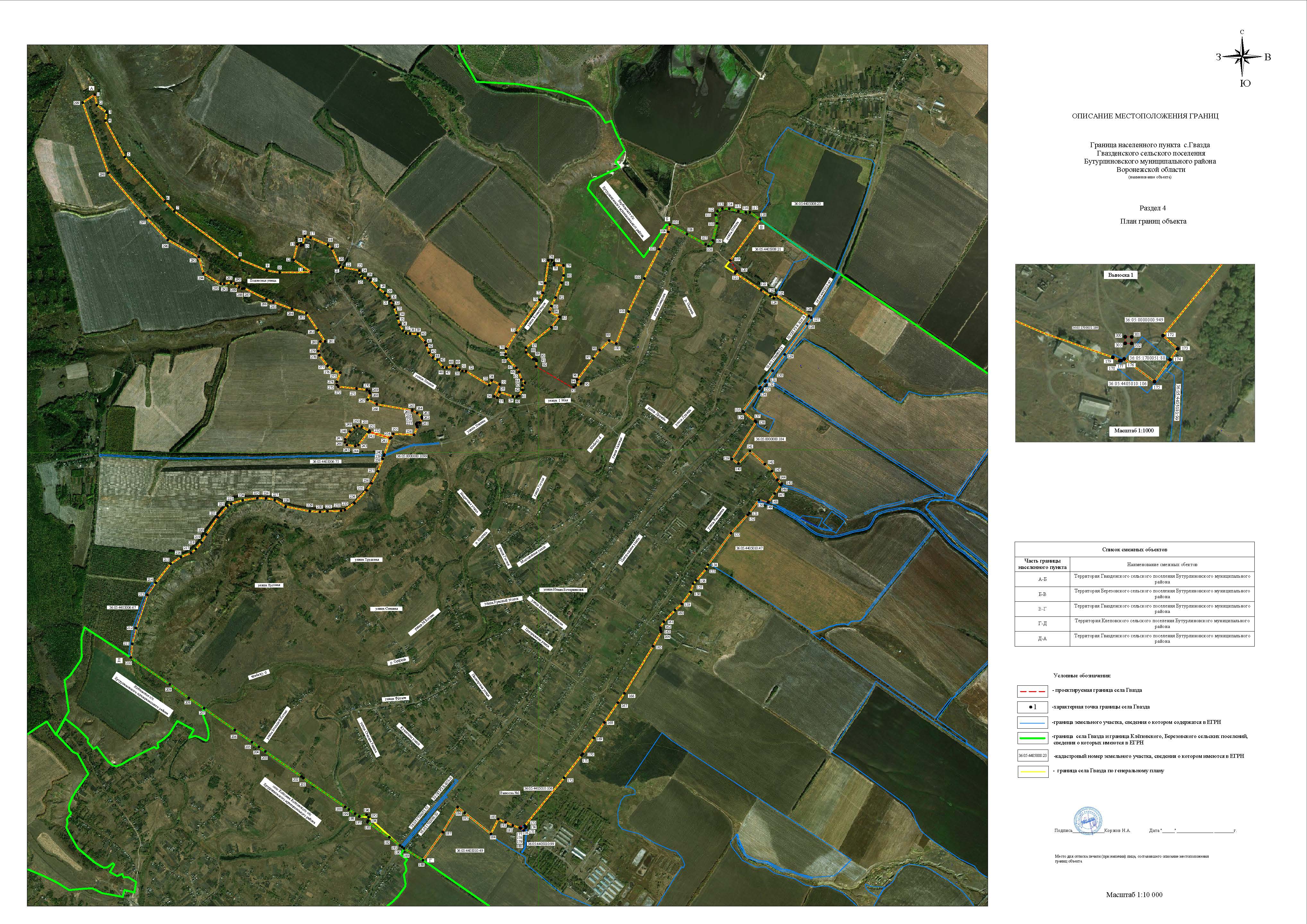 О назначении публичных слушаний по  проекту  изменений (дополнений)  в Генеральный план Гвазденского сельского поселения Бутурлиновского муниципального района Воронежской области, в части установления границы населенного пункта села ГваздаПриложение к постановлению администрации Гвазденского сельского поселения от 13.12.2019 г. № 91О внесении изменений (дополнений)  в решение Совета народных депутатов Гвазденского сельского поселения от 19.09.2012 года № 111 «Об утверждении Генерального плана Гвазденского сельского поселения Бутурлиновского муниципального района Воронежской области», в части установления границы населенного пункта села ГваздаГрафическое описание местоположения границ населенного пункта села Гвазда:Графическое описание местоположения границ населенного пункта села Гвазда:Графическое описание местоположения границ населенного пункта села Гвазда:Графическое описание местоположения границ населенного пункта села Гвазда:Графическое описание местоположения границ населенного пункта села Гвазда:Графическое описание местоположения границ населенного пункта села Гвазда:Сведения о местоположении границ объектаСведения о местоположении границ объектаСведения о местоположении границ объектаСведения о местоположении границ объектаСведения о местоположении границ объектаСведения о местоположении границ объекта1. Система координат МСК-36, зона 21. Система координат МСК-36, зона 21. Система координат МСК-36, зона 21. Система координат МСК-36, зона 21. Система координат МСК-36, зона 21. Система координат МСК-36, зона 22. Сведения о характерных точках границ объекта2. Сведения о характерных точках границ объекта2. Сведения о характерных точках границ объекта2. Сведения о характерных точках границ объекта2. Сведения о характерных точках границ объекта2. Сведения о характерных точках границ объектаОбозначение характерных точек границКоординаты, мКоординаты, мМетод определения координат характерной точки Средняя квадратическая погрешность положения характерной точки (Мt), мОписание обозначения точки на местности (при наличии)Обозначение характерных точек границХYМетод определения координат характерной точки Средняя квадратическая погрешность положения характерной точки (Мt), мОписание обозначения точки на местности (при наличии)1234561415287.882175302.95Аналитический метод0.10–2415193.952175323.71Аналитический метод0.10–3415126.702175411.87Аналитический метод0.10–4415051.212175399.88Аналитический метод0.10–5414719.332175576.63Аналитический метод0.10–6414315.592175943.21Аналитический метод0.10–7414227.562176027.84Аналитический метод0.10–8413790.742176619.10Аналитический метод0.10–9413687.472176868.74Аналитический метод0.10–10413668.262176986.49Аналитический метод0.10–11413672.222177272.44Аналитический метод0.10–12413784.012177112.28Аналитический метод0.10–13413925.632177148.37Аналитический метод0.10–14413914.702177177.74Аналитический метод0.10–15413920.962177195.73Аналитический метод0.10–16413998.872177216.50Аналитический метод0.10–17413986.522177267.04Аналитический метод0.10–18413920.612177424.61Аналитический метод0.10–19413886.682177461.84Аналитический метод0.10–20413734.702177531.91Аналитический метод0.10–21413726.912177526.24Аналитический метод0.10–22413714.982177561.83Аналитический метод0.10–23413687.462177711.58Аналитический метод0.10–24413650.222177715.64Аналитический метод0.10–25413622.632177736.93Аналитический метод0.10–26413615.392177785.90Аналитический метод0.10–27413597.032177809.14Аналитический метод0.10–28413524.122177883.45Аналитический метод0.10–29413482.802177944.21Аналитический метод0.10–30413437.932177980.27Аналитический метод0.10–31413411.372177994.82Аналитический метод0.10–32413372.102178011.55Аналитический метод0.10–33413353.132178026.29Аналитический метод0.10–34413279.872178051.40Аналитический метод0.10–35413251.452178059.88Аналитический метод0.10–36413193.942178077.04Аналитический метод0.10–37413139.082178108.60Аналитический метод0.10–38413120.602178136.06Аналитический метод0.10–39413112.002178173.14Аналитический метод0.10–40413108.392178243.40Аналитический метод0.10–41413034.022178309.19Аналитический метод0.10–42413005.852178321.13Аналитический метод0.10–43412938.542178344.73Аналитический метод0.10–44412896.252178379.18Аналитический метод0.10–45412871.502178420.04Аналитический метод0.10–46412809.382178470.05Аналитический метод0.10–47412800.842178504.58Аналитический метод0.10–48412818.712178561.03Аналитический метод0.10–49412815.432178588.07Аналитический метод0.10–50412786.682178621.19Аналитический метод0.10–51412771.612178647.91Аналитический метод0.10–52412770.702178680.95Аналитический метод0.10–53412643.422178891.96Аналитический метод0.10–54412685.832178915.16Аналитический метод0.10–55412650.972178986.26Аналитический метод0.10–56412541.712178939.19Аналитический метод0.10–57412530.032178965.16Аналитический метод0.10–58412580.052178987.72Аналитический метод0.10–59412542.172179107.91Аналитический метод0.10–60412537.052179140.84Аналитический метод0.10–61412546.632179160.59Аналитический метод0.10–62412600.732179193.59Аналитический метод0.10–63412640.652179194.52Аналитический метод0.10–64412674.542179226.08Аналитический метод0.10–65412705.212179193.76Аналитический метод0.10–66412775.032179171.09Аналитический метод0.10–67412811.122179147.48Аналитический метод0.10–68412902.972179059.28Аналитический метод0.10–69412932.742179050.78Аналитический метод0.10–70412984.042179057.27Аналитический метод0.10–71413130.042179149.43Аналитический метод0.10–72413420.682179352.38Аналитический метод0.10–73413484.072179379.53Аналитический метод0.10–74413572.082179401.45Аналитический метод0.10–75413779.682179431.72Аналитический метод0.10–76413778.022179461.34Аналитический метод0.10–77413757.282179479.43Аналитический метод0.10–78413738.612179483.15Аналитический метод0.10–79413733.792179566.94Аналитический метод0.10–80413642.582179569.55Аналитический метод0.10–81413576.412179551.63Аналитический метод0.10–82413442.062179496.23Аналитический метод0.10–83413363.822179456.78Аналитический метод0.10–84413310.252179440.91Аналитический метод0.10–85413265.592179531.24Аналитический метод0.10–86413172.272179456.63Аналитический метод0.10–87412995.932179239.87Аналитический метод0.10–88412957.072179241.35Аналитический метод0.10–89412894.482179308.31Аналитический метод0.10–90412890.552179328.55Аналитический метод0.10–91412876.812179337.50Аналитический метод0.10–92412828.022179331.92Аналитический метод0.10–93412625.802179660.42Аналитический метод0.10–94412640.492179678.62Аналитический метод0.10–95412656.952179724.85Аналитический метод0.10–96412694.902179694.52Аналитический метод0.10–97412886.382179838.70Аналитический метод0.10–98412963.622179896.85Аналитический метод0.10–99413049.872179983.15Аналитический метод0.10–100413021.952180047.66Аналитический метод0.10–101413314.222180159.94Аналитический метод0.10–102413614.102180302.93Аналитический метод0.10–103413880.482180436.55Аналитический метод0.10–104414038.492180521.42Аналитический метод0.10–105414105.212180535.12Аналитический метод0.10–106414018.032180692.15Аналитический метод0.10–107413925.362180861.04Аналитический метод0.10–108413911.152180886.75Аналитический метод0.10–109413961.002180925.87Аналитический метод0.10–110414117.152180965.36Аналитический метод0.10–111414192.512180951.57Аналитический метод0.10–112414227.602180969.20Аналитический метод0.10–113414251.202181012.89Аналитический метод0.10–114414249.952181076.44Аналитический метод0.10–115414226.392181158.19Аналитический метод0.10–116414216.602181226.65Аналитический метод0.10–117414218.402181263.14Аналитический метод0.10–118414152.442181355.93Аналитический метод0.10–119413778.832181083.86Аналитический метод0.10–120413682.602181142.20Аналитический метод0.10–121413674.912181136.76Аналитический метод0.10–122413520.622181373.11Аналитический метод0.10–123413467.062181455.29Аналитический метод0.10–124413446.162181487.95Аналитический метод0.10–125413477.982181505.66Аналитический метод0.10–126413284.642181808.47Аналитический метод0.10–127413270.142181829.96Аналитический метод0.10–128413202.432181783.49Аналитический метод0.10–129412924.162181579.90Аналитический метод0.10–130412774.702181470.14Аналитический метод0.10–131412687.572181406.27Аналитический метод0.10–132412677.572181398.93Аналитический метод0.10–133412625.092181360.52Аналитический метод0.10–134412611.602181350.72Аналитический метод0.10–135412405.552181199.00Аналитический метод0.10–136412397.892181208.79Аналитический метод0.10–137412319.972181308.35Аналитический метод0.10–138412307.102181319.12Аналитический метод0.10–139411970.572181100.66Аналитический метод0.10–140411930.592181159.22Аналитический метод0.10–141412044.952181264.00Аналитический метод0.10–142411925.852181398.98Аналитический метод0.10–143411861.512181462.07Аналитический метод0.10–144411783.612181513.96Аналитический метод0.10–145411747.352181553.10Аналитический метод0.10–146411734.662181543.87Аналитический метод0.10–147411656.942181487.44Аналитический метод0.10–148411582.102181433.11Аналитический метод0.10–149411574.752181427.77Аналитический метод0.10–150411599.132181345.19Аналитический метод0.10–151411479.912181257.33Аналитический метод0.10–152411464.392181243.28Аналитический метод0.10–153411297.062181091.98Аналитический метод0.10–154411009.392180882.25Аналитический метод0.10–155410971.662180865.43Аналитический метод0.10–156410865.162180775.25Аналитический метод0.10–157410836.952180747.61Аналитический метод0.10–158410761.312180724.13Аналитический метод0.10–159410652.102180643.22Аналитический метод0.10–160410595.772180581.99Аналитический метод0.10–161410490.982180480.86Аналитический метод0.10–162410436.892180449.15Аналитический метод0.10–163410414.022180450.92Аналитический метод0.10–164410397.502180456.22Аналитический метод0.10–165410267.302180382.73Аналитический метод0.10–166409843.162180121.72Аналитический метод0.10–167409756.632180062.42Аналитический метод0.10–168409577.422179939.60Аналитический метод0.10–169409437.102179842.86Аналитический метод0.10–170409291.762179742.65Аналитический метод0.10–171409276.722179731.03Аналитический метод0.10–172409072.912179573.44Аналитический метод0.10–173408637.282179215.57Аналитический метод0.10–174408625.222179228.86Аналитический метод0.10–175408615.392179221.96Аналитический метод0.10–176408595.332179207.87Аналитический метод0.10–177408616.032179180.27Аналитический метод0.10–178408614.432179177.44Аналитический метод0.10–179408614.452179176.18Аналитический метод0.10–180408617.532179169.99Аналитический метод0.10–181408639.672179106.89Аналитический метод0.10–182408668.412179040.68Аналитический метод0.10–183408697.162178974.47Аналитический метод0.10–184408581.942178916.88Аналитический метод0.10–185408772.622178679.33Аналитический метод0.10–186408823.962178615.37Аналитический метод0.10–187408578.512178469.32Аналитический метод0.10–188408323.672178289.14Аналитический метод0.10–189408429.252178117.30Аналитический метод0.10–190408443.472178099.56Аналитический метод0.10–191408456.422178080.23Аналитический метод0.10–192408532.052177984.37Аналитический метод0.10–193408669.312177785.14Аналитический метод0.10–194408684.432177789.55Аналитический метод0.10–195408713.642177795.11Аналитический метод0.10–196408737.592177776.99Аналитический метод0.10–197408721.292177709.67Аналитический метод0.10–198408746.662177671.93Аналитический метод0.10–199408784.712177615.30Аналитический метод0.10–200408808.132177581.92Аналитический метод0.10–201409071.122177202.06Аналитический метод0.10–202409084.952177184.57Аналитический метод0.10–203409312.352176856.48Аналитический метод0.10–204409353.162176797.60Аналитический метод0.10–205409398.162176733.75Аналитический метод0.10–206409508.012176577.96Аналитический метод0.10–207409705.332176298.10Аналитический метод0.10–208409799.142176159.47Аналитический метод0.10–209409923.692175986.78Аналитический метод0.10–210410164.982175631.39Аналитический метод0.10–211410289.642175645.12Аналитический метод0.10–212410431.702175680.29Аналитический метод0.10–213410735.602175782.26Аналитический метод0.10–214410845.822175859.30Аналитический метод0.10–215411017.642175994.03Аналитический метод0.10–216411079.542176087.30Аналитический метод0.10–217411115.882176179.87Аналитический метод0.10–218411152.892176223.05Аналитический метод0.10–219411212.462176275.22Аналитический метод0.10–220411284.822176319.17Аналитический метод0.10–221411441.032176422.61Аналитический метод0.10–222411541.952176511.26Аналитический метод0.10–223411564.002176544.80Аналитический метод0.10–224411596.392176648.92Аналитический метод0.10–225411615.522176783.24Аналитический метод0.10–226411614.742176862.05Аналитический метод0.10–227411599.652176940.53Аналитический метод0.10–228411538.672177039.20Аналитический метод0.10–229411496.242177259.48Аналитический метод0.10–230411490.122177352.57Аналитический метод0.10–231411496.282177421.34Аналитический метод0.10–232411500.472177545.18Аналитический метод0.10–233411509.042177579.26Аналитический метод0.10–234411570.412177666.22Аналитический метод0.10–235411686.032177777.23Аналитический метод0.10–236411749.982177821.00Аналитический метод0.10–237411859.932177880.21Аналитический метод0.10–238411973.702177924.11Аналитический метод0.10–239412002.482177934.37Аналитический метод0.10–240412012.652177937.99Аналитический метод0.10–241412159.222177990.23Аналитический метод0.10–242412216.902177794.27Аналитический метод0.10–243412101.282177702.08Аналитический метод0.10–244412088.532177674.62Аналитический метод0.10–245412100.782177596.96Аналитический метод0.10–246412124.032177579.79Аналитический метод0.10–247412150.102177583.04Аналитический метод0.10–248412219.822177625.64Аналитический метод0.10–249412258.412177664.85Аналитический метод0.10–250412272.872177691.52Аналитический метод0.10–251412265.032177731.15Аналитический метод0.10–252412230.202177801.41Аналитический метод0.10–253412220.792177806.24Аналитический метод0.10–254412165.722177999.74Аналитический метод0.10–255412200.622178019.33Аналитический метод0.10–256412192.272178208.24Аналитический метод0.10–257412261.312178238.03Аналитический метод0.10–258412275.762178234.19Аналитический метод0.10–259412289.442178227.77Аналитический метод0.10–260412301.812178238.30Аналитический метод0.10–261412303.762178259.54Аналитический метод0.10–262412342.012178280.09Аналитический метод0.10–263412356.442178277.09Аналитический метод0.10–264412389.622178236.46Аналитический метод0.10–265412414.452178192.21Аналитический метод0.10–266412469.702177869.00Аналитический метод0.10–267412511.622177786.23Аналитический метод0.10–268412570.962177807.35Аналитический метод0.10–269412589.692177801.08Аналитический метод0.10–270412601.262177779.36Аналитический метод0.10–271412613.232177685.51Аналитический метод0.10–272412630.272177519.44Аналитический метод0.10–273412647.042177505.52Аналитический метод0.10–274412674.402177505.82Аналитический метод0.10–275412757.252177536.92Аналитический метод0.10–276412778.202177474.43Аналитический метод0.10–277412819.882177421.31Аналитический метод0.10–278412916.712177347.24Аналитический метод0.10–279412953.412177336.88Аналитический метод0.10–280413040.992177356.87Аналитический метод0.10–281413042.152177398.29Аналитический метод0.10–282413143.372177331.72Аналитический метод0.10–283413298.412177229.73Аналитический метод0.10–284413338.642177099.02Аналитический метод0.10–285413400.592176928.79Аналитический метод0.10–286413427.502176864.74Аналитический метод0.10–287413525.372176664.35Аналитический метод0.10–288413521.742176645.00Аналитический метод0.10–289413533.382176616.40Аналитический метод0.10–290413563.412176582.87Аналитический метод0.10–291413581.092176545.22Аналитический метод0.10–292413563.862176481.77Аналитический метод0.10–293413568.112176447.89Аналитический метод0.10–294413660.772176293.27Аналитический метод0.10–295413811.222176249.12Аналитический метод0.10–296413966.182175967.95Аналитический метод0.10–297414164.802175775.65Аналитический метод0.10–298414575.432175426.85Аналитический метод0.10–299415214.452175194.31Аналитический метод0.10–1415287.882175302.95Аналитический метод0.10–––––––300408636.182179181.24Аналитический метод0.10–301408636.102179187.16Аналитический метод0.10–302408630.182179187.08Аналитический метод0.10–303408630.262179181.16Аналитический метод0.10–300408636.182179181.24Аналитический метод0.10–3. Сведения о характерных точках части (частей) границы объекта3. Сведения о характерных точках части (частей) границы объекта3. Сведения о характерных точках части (частей) границы объекта3. Сведения о характерных точках части (частей) границы объекта3. Сведения о характерных точках части (частей) границы объекта3. Сведения о характерных точках части (частей) границы объектаОбозначениехарактерных точек части границыКоординаты, мКоординаты, мМетод определения координат характерной точки Средняя квадратическая погрешность положения характерной точки (Мt), мОписание обозначения точки на местности (при наличии)Обозначениехарактерных точек части границыХYМетод определения координат характерной точки Средняя квадратическая погрешность положения характерной точки (Мt), мОписание обозначения точки на местности (при наличии)123456––––––Текстовое описание местоположения границ объектаТекстовое описание местоположения границ объектаТекстовое описание местоположения границ объектаПрохождение границыПрохождение границыОписание прохождения границыот точкидо точкиОписание прохождения границы123Граница1(1)––12проходит по травянистой растительности юго-западного склона балки в ЮВ направлении23проходит по травянистой растительности юго-западного склона балки в ЮВ направлении34проходит по травянистой растительности юго-западного склона балки в ЮЗ направлении45проходит по травянистой растительности юго-западного склона балки в ЮВ направлении56проходит по травянистой, древесно-кустарниковой растительности юго-западного склона балки в ЮВ направлении67проходит по травянистой, древесно-кустарниковой растительности юго-западного склона балки в ЮВ направлении78проходит по травянистой, древесно-кустарниковой растительности юго-западного склона балки в ЮВ направлении89проходит по травянистой растительности юго-западного склона балки в ЮВ направлении910проходит по травянистой растительности юго-западного склона балки в ЮВ направлении1011проходит по травянистой растительности юго-западного склона балки в восточном направлении1112проходит по южной стороне приусадебного земельного участка улицы Подлесная в СЗ направлении1213проходит по западной стороне приусадебного земельного участка улицы Подлесная в СВ направлении1314проходит по древесно-кустарниковой растительности южного склона балки в ЮВ направлении1415проходит по древесно-кустарниковой растительности южного склона балки в СВ направлении1516проходит по древесно-кустарниковой растительности с западной стороны приусадебного земельного участка ул. Подлесная в СВ направлении1617проходит по степной растительности днища балки в ЮВ направлении1718проходит по степной растительности днища балки в ЮВ направлении1819проходит по степной растительности днища балки в ЮВ направлении1920проходит по степной, травянистой растительности южного склона балки в ЮВ направлении2021проходит по травянистой растительности южного склона балки в ЮЗ направлении2122пересекает грунтовую дорогу ведущую на МТФ (недействующая) в ЮВ направлении2223проходит по травянистой растительности южного склона балки в ЮВ направлении2324проходит по травянистой растительности южного склона балки в ЮВ направлении2425проходит по травянистой растительности южного склона балки в ЮВ направлении2526проходит по древесно-кустарниковой растительности южного склона балки в ЮВ направлении2627проходит по древесно-кустарниковой растительности южного склона балки в ЮВ направлении2728проходит по травянистой растительности южного склона балки в ЮВ направлении2829проходит по травянистой растительности южного склона балки в ЮВ направлении2930проходит по травянистой растительности южного склона балки в ЮВ направлении3031проходит по травянистой растительности южного склона балки в ЮВ направлении3132проходит по травянистой растительности южного склона балки в ЮВ направлении3233проходит по травянистой растительности южного склона балки в ЮВ направлении3334проходит по западному краю сенокосно-пастбищного угодья в ЮВ направлении3435проходит по западному краю сенокосно-пастбищного угодья в ЮВ направлении3536проходит по западному краю сенокосно-пастбищного угодья в ЮВ направлении3637проходит по западному краю сенокосно-пастбищного угодья в ЮВ направлении3738проходит по южному краю сенокосно-пастбищного угодья в ЮВ направлении3839проходит по южному краю сенокосно-пастбищного угодья в ЮВ направлении3940проходит по южному краю сенокосно-пастбищного угодья в восточном направлении4041проходит по травянистой растительности в ЮВ направлении4142проходит по травянистой растительности, пересекает грунтовую дорогу в ЮВ направлении4243проходит по тыльной стороне приусадебных земельных участков улицы Ленина в ЮВ направлении4344проходит по тыльной стороне приусадебных земельных участков улицы Ленина в ЮВ направлении4445проходит по тыльной стороне приусадебных земельных участков улицы Ленина в ЮВ направлении4546проходит по тыльной стороне приусадебных земельных участков улицы Ленина в ЮВ направлении4647проходит по тыльной стороне приусадебных земельных участков улицы Ленина в ЮВ направлении4748проходит по тыльной стороне приусадебных земельных участков улицы Ленина в СВ направлении4849проходит по тыльной стороне приусадебных земельных участков улицы Ленина в ЮВ направлении4950проходит по тыльной стороне приусадебных земельных участков улицы Ленина в ЮВ направлении5051проходит по тыльной стороне приусадебных земельных участков улицы Ленина в ЮВ направлении5152проходит по тыльной стороне приусадебных земельных участков улицы Ленина в восточном направлении5253проходит по луговой растительности в ЮВ направлении5354проходит по луговой растительности в СВ направлении5455проходит по луговой растительности в ЮВ направлении5556проходит по луговой растительности в ЮЗ направлении5657проходит по луговой растительности в ЮВ направлении5758проходит по луговой растительности в СВ направлении5859проходит по луговой растительности в ЮВ направлении5960проходит по луговой растительности в ЮВ направлении6061проходит по луговой растительности в СВ направлении6162пересекает временный водоток растительности в СВ направлении6263пересекает временный водоток в северном направлении6364проходит по луговой растительности, пересекает грунтовую дорогу в СВ направлении6465проходит по луговой растительности в СЗ направлении6566проходит по луговой растительности в СЗ направлении6667проходит по луговой растительности в СЗ направлении6768проходит по луговой растительности, пересекает грунтовую дорогу, по древесно-кустарниковой растительности в СЗ направлении6869проходит по травянистой растительности в СЗ направлении6970проходит по восточному краю пахотного массива в СВ направлении7071проходит по восточному краю пахотного массива в СВ направлении7172пересекает устье оврага, проходит по травянистой растительности в СВ направлении7273проходит по травянистой растительности восточнее пахотного массива в СВ направлении7374пересекает полезащитные лесные насаждения в СВ направлении7475проходит по восточной стороне полезащитных лесных насаждений в СВ направлении7576проходит по древесно-кустарниковой растительности в восточном направлении7677проходит по травянистой растительности в ЮВ направлении7778проходит по травянистой растительности в юго-восточном направлении7879проходит по травянистой растительности в восточном направлении7980проходит по травянистой растительности в южном направлении8081проходит по травянистой растительности в ЮЗ направлении8182проходит по травянистой растительности,по восточной стороне приусадебного земельного участка улицы Коммунаров в ЮЗ направлении8283проходит по травянистой растительности в ЮЗ направлении8384проходит по травянистой растительности в ЮЗ направлении8485проходит по северной стороне приусадебного земельного участка улицы Коммунаров в ЮВ направлении8586проходит по древесно-кустарниковой растительности в ЮЗ направлении8687проходит по луговой растительности в ЮЗ направлении8788проходит луговой растительности в южном направлении8889проходит по луговой растительности правого берега правого притока реки Осередь в ЮВ направлении8990проходит по луговой растительности правого берега правого притока реки Осередь в ЮВ направлении9091проходит по луговой растительности правого берега правого притока реки Осередь в ЮВ направлении9192пересекает правый приток реки Осередь в ЮЗ направлении9293пересекает правый приток реки Осередь, проходит по южному краю пахотного массива в ЮВ направлении9394проходит по южному краю пахотного массива в СВ направлении9495проходит по южному краю пахотного массива в СВ направлении9596проходит по травянистой растительности, по восточному краю пахотного массива в СЗ направлении9697проходит по восточному краю пахотного массива в СВ направлении9798проходит по травянистой растительности в СВ направлении9899пересекает огородный участок по улице Коммунаров в СВ направлении99100проходит по северной стороне огородного участка по улице Коммунаров в ЮВ направлении100101проходит по западной стороне приусадебных земельных участков улицы Коммунаров в СВ направлении101102проходит по западной стороне приусадебных земельных участков улицы Коммунаров в СВ направлении102103проходит по западной стороне приусадебных земельных участков улицы Коммунаров в СВ направлении103104проходит по западной стороне приусадебных земельных участков улицы Коммунаров в СВ направлении104105проходит по западной стороне приусадебных земельных участков улицы Коммунаров в СВ направлении105106проходит по травянистой растительности, по грунтовой дороге в ЮВ направлении106107проходит по луговой растительности в ЮВ направлении107108проходит по луговой растительности в ЮВ направлении108109проходит по краю прибрежной полосе правого берега реки Осередь в СВ направлении109110проходит по краю прибрежной полосы правого берега реки Осередь в СВ направлении110111проходит по краю прибрежной полосы правого берега реки Осередь в СЗ направлении111112проходит по краю прибрежной полосы правого берега реки Осередь в СВ направлении112113проходит по краю прибрежной полосы правого берега реки в СВ направлении113114проходит по краю прибрежной полосы правого берега реки Осередь в восточном направлении114115проходит по краю прибрежной полосы правого берега реки Осередь в ЮВ направлении115116проходит по краю прибрежной полосы правого берега реки Осередь в ЮВ направлении116117проходит по краю прибрежной полосы правого берега реки Осередь в СВ направлении117118пересекает правобережную пойму и реку Осередь в ЮВ направлении118119проходит по травянистой растительности, по западной стороне территории занятой под СТФ (действующая), пересекает грунтовую дорогу в ЮЗ направлении119120проходит по травянистой растительности в ЮВ направлении120121проходит по травянистой растительности в ЮЗ направлении121122проходит по южной стороне защитных лесных насаждений в ЮВ направлении122123проходит по южной стороне защитных лесных насаждений в ЮВ направлении123124проходит по южной стороне защитных лесных насаждений в ЮВ направлении124125пересекает защитные лесные насаждения в СВ направлении125126проходит по южной стороне защитных лесных насаждений в ЮВ направлении126127пересекает полосу отвода автомобильной дороги регионального значения (20 ОП РЗ К В16-0)"Павловск - Калач -Петропавловка"-Бутурлиновка в ЮВ направлении127128проходит по полосе отвода автомобильной дороги регионального значения (20 ОП РЗ К В16-0)"Павловск - Калач -Петропавловка"-Бутурлиновка в ЮЗ направлении128129проходит по полосе отвода автомобильной дороги регионального значения (20 ОП РЗ К В16-0)"Павловск - Калач -Петропавловка"-Бутурлиновка в ЮЗ направлении129130проходит по полосе отвода автомобильной дороги регионального значения (20 ОП РЗ К В16-0)"Павловск - Калач -Петропавловка"-Бутурлиновка в ЮЗ направлении130131проходит по полосе отвода автомобильной дороги регионального значения (20 ОП РЗ К В16-0)"Павловск - Калач -Петропавловка"-Бутурлиновка в ЮЗ направлении131132проходит по полосе отвода автомобильной дороги регионального значения (20 ОП РЗ К В16-0)"Павловск - Калач -Петропавловка"-Бутурлиновка в ЮЗ направлении132133проходит по полосе отвода автомобильной дороги регионального значения (20 ОП РЗ К В16-0)"Павловск - Калач -Петропавловка"-Бутурлиновка в ЮЗ направлении133134проходит по полосе отвода автомобильной дороги регионального значения (20 ОП РЗ К В16-0)"Павловск - Калач -Петропавловка"-Бутурлиновка в ЮЗ направлении134135проходит по полосе отвода автомобильной дороги регионального значения (20 ОП РЗ К В16-0)"Павловск - Калач -Петропавловка"-Бутурлиновка в ЮЗ направлении135136пересекает отвод автомобильной дороги регионального значения (20 ОП РЗ К В16-0)"Павловск - Калач -Петропавловка"-Бутурлиновка в ЮЗ направлении136137проходит по северной стороне приусадебного земельного участка улицы Центральная в ЮВ направлении137138проходит по северной стороне приусадебного земельного участка улицы Центральная в ЮВ направлении138139проходит по восточной стороне приусадебных земельных участков улицы Центральная, по западному краю пахотного массива в ЮЗ направлении139140проходит по огородным участкам, по южному краю пахотного массива в ЮВ направлении140141проходит по огородным участкам, по южному краю пахотного массива в СВ направлении141142проходит по южному краю пахотного массива, по древесно-кустарниковой растительности в ЮВ направлении142143проходит по южному краю пахотного массива в ЮВ направлении143144проходит по древесно-кустарниковой, травянистой растительности в ЮВ направлении144145проходит по защитным лесным насаждениям в ЮВ направлении145146пересекает защитные лесные насаждения в ЮЗ направлении146147проходит по травянистой растительности пересекая лощину в ЮЗ направлении147148проходит по травянистой растительности пересекая лощину в ЮЗ направлении148149пересекает защитные лесные насаждения в ЮЗ направлении149150проходит по северной стороне защитных лесных насаждений в СЗ направлении150151проходит по травянистой растительности, по западному краю пахотного массива в ЮЗ направлении151152проходит по восточной стороне приусадебных земельных участков улицы Калинина, по западному краю пахотного массива в ЮЗ направлении152153проходит по восточной стороне приусадебных земельных участков улицы Калинина, по западному краю пахотного массива в ЮЗ направлении153154проходит по восточной стороне приусадебных земельных участков улицы Калинина, по западному краю пахотного массива в ЮЗ направлении154155проходит по травянистой растительности в ЮЗ направлении155156проходит по травянистой растительности, по восточной стороне приусадебных земельных участков улицы Калинина в ЮЗ направлении156157проходит по травянистой растительности, по восточной стороне приусадебных земельных участков улицы Калинина в ЮЗ направлении157158проходит по травянистой растительности, по восточной стороне приусадебных земельных участков улицы. Калинина в ЮЗ направлении158159проходит по травянистой растительности, по восточной стороне приусадебных земельных участков улицы Калинина в ЮЗ направлении159160проходит по травянистой растительности, по восточной стороне приусадебных земельных участков улицы Калинина в ЮЗ направлении160161проходит по травянистой растительности, по восточной стороне приусадебных земельных участков улицы Калинина в ЮЗ направлении161162проходит по восточной стороне приусадебных земельных участков улицы Калинина, по западной стороне КРС (действующая) в ЮЗ направлении162163пересекает грунтовую дорогу в ЮВ направлении163164проходит по травянистой растительности в ЮВ направлении164165проходит по травянистой растительности, по восточной стороне приусадебных земельных участков улицы Калинина в ЮЗ направлении165166проходит по травянистой растительности, по восточной стороне приусадебных земельных участков улицы Калинина в ЮЗ направлении166167проходит по травянистой растительности, пересекает грунтовую дорогу в ЮЗ направлении167168проходит по травянистой растительности, по восточной стороне приусадебных земельных участков улицы Калинина в ЮЗ направлении168169проходит по травянистой растительности, по восточной стороне приусадебных земельных участков улицы Калинина в ЮЗ направлении169170проходит по травянистой растительности, по восточной стороне приусадебных земельных участков улицы Калинина в ЮЗ направлении170171пересекает грунтовую дорогу в ЮЗ направлении171172проходит по травянистой растительности, по восточной стороне приусадебных земельных участков улицы Калинина в ЮЗ направлении172173проходит по травянистой растительности, по восточной стороне приусадебных земельных участков улицы Калинина в ЮЗ направлении173174проходит по северной стороне электрической подстанции в ЮВ направлении174175проходит по восточной стороне электрической подстанции в ЮЗ направлении175176проходит по восточной стороне электрической подстанции в ЮЗ направлении176177проходит по южной стороне электрической подстанции в СЗ направлении177178проходит по травянистой растительности в ЮЗ направлении178179проходит по травянистой растительности, по границе земельного участка для размещения объектов энергетики в ЮЗ направлении179180проходит по травянистой растительности, по границе земельного участка для размещения объектов энергетики в СЗ направлении180181проходит по травянисто-кустарниковой растительности в СЗ направлении181182проходит по травянистой растительности (севернее от пахотного массива) в СЗ направлении182183проходит по травянистой растительности (севернее от пахотного массива) в СЗ направлении183184проходит по травянистой растительности в юго-западном направлении184185проходит по северному краю пахотного массива в северо-западном направлении185186проходит по северной стороне приусадебных земельных участков по улице Центральная в северо-западном направлении186187проходит по восточной стороне приусадебных земельных участков по улице Центральная в юго-западном направлении187188проходит по восточной стороне приусадебных земельных участков по улице Центральная в юго-западном направлении188189проходит по южной стороне приусадебных земельных участков по улице Центральная в северо-западном направлении189190пересекает автомобильную дорогу регионального значения (20 ОП РЗ К В16-0) "Павловск - Калач -Петропавловка"-Бутурлиновка в СЗ направлении190191пересекает автомобильную дорогу регионального значения (20 ОП РЗ К В16-0) "Павловск - Калач -Петропавловка"-Бутурлиновка в СЗ направлении191192проходит по травянистой растительности в СЗ направлении192193проходит по травянистой растительности в СЗ направлении193194проходит по травянистой растительности в СВ направлении194195проходит по травянистой растительности в СВ направлении195196проходит по травянистой растительности в СЗ направлении196197проходит по травянистой растительности в ЮЗ направлении197198проходит по луговой растительности левобережной поймы старицы р. Осередь в СЗ направлении198199пересекает озеро-старицу р. Осередь в СЗ направлении199200пересекает грунтовые дороги в СЗ направлении200201проходит по травянистой, древесно-кустарниковой растительности долины р. Осередь в СЗ направлении201202проходит по травянистой растительности долины р.Осередь в СЗ направлении202203проходит по северному краю огородного участка в СЗ направлении203204по травянистой растительности долины р. Осередь в СЗ направлении204205проходит по древесно-кустарниковой растительности в СЗ направлении205206пересекает грунтовую дорогу, проходит по луговой растительности в СЗ направлении206207проходит по луговой пойменной растительности, пересекает реку Осередь в СЗ направлении207208проходит по луговой пойменной растительности в СЗ направлении208209проходит по луговой пойменной растительности в СЗ направлении209210пересекает западный склон долины р.Осередь в СЗ направлении210211проходит по восточному краю территории, занятой под плодово-ягодные насаждения в СВ направлении211212проходит по восточному краю территории, занятой под плодово-ягодные насаждения в СВ направлении212213проходит по восточному краю территории, занятой под плодово-ягодные насаждения в СВ направлении213214проходит по восточному краю территории, занятой под плодово-ягодные насаждения в СВ направлении214215проходит по восточному краю территории, занятой под плодово-ягодные насаждения в СВ направлении215216проходит по восточному краю территории, занятой под плодово-ягодные насаждения в СВ направлении216217проходит по южному краю полезащитных лесных насаждений в СВ направлении217218проходит по южному краю полезащитных лесных насаждений в СВ направлении218219проходит по южному краю полезащитных лесных насаждений в СВ направлении219220проходит по южному краю полезащитных лесных насаждений в СВ направлении220221проходит по южному краю полезащитных лесных насаждений в СВ направлении221222проходит по южному краю полезащитных лесных насаждений в СВ направлении222223проходит по травянистой растительности северного склона долины р.Осередь в СВ направлении223224проходит по травянистой растительности северного склона долины р.Осередь в СВ направлении224225проходит по южному краю полезащитных лесных насаждений в СВ направлении225226проходит по южному краю полезащитных лесныx насаждений в восточном направлении226227проходит по южному краю полезащитных лесныx насаждений в ЮВ направлении227228проходит по южному краю полезащитных лесныx насаждений в юго-восточном направлении228229проходит по южному краю полезащитных лесныx насаждений в юго-восточном направлении229230проходит по южному краю полезащитных лесныx насаждений в юго-восточном направлении230231проходит по южному краю полезащитных лесныx насаждений в северо-восточном направлении231232проходит по южному краю полезащитных лесныx насаждений в северо-восточном направлении232233проходит по южному краю полезащитных лесныx насаждений в северо-восточном направлении233234пересекает полезащитные лесные насаждения в северо-восточном направлении234235пересекает полезащитные лесные насаждения в северо-восточном направлении235236пересекает полезащитные лесные насаждения в северо-восточном направлении236237пересекает полезащитные лесные насаждения в северо-восточном направлении237238пересекает полезащитные лесные насаждения в северо-восточном направлении238239пересекает полезащитные лесные насаждения в северо-восточном направлении239240пересекает автомобильную дорогу местного значения в северо-восточном направлении240241проходит по степной растительности западнее от территории используемой для размещения отходов потребления в северо-восточном направлении241242проходит по южной стороне грунтовой дороги, ведущую на кладбище в северо-западном направлении242243проходит по восточной стороне территории, занятой под кладбище в юго-западном направлении243244проходит по восточной стороне территории, занятой под кладбище в юго-западном направлении244245проходит по южной стороне территории, занятой под кладбище в северо-западном направлении245246проходит по южной стороне территории, занятой под кладбище в северо-западном направлении246247проходит по южной стороне территории, занятой под кладбище в северо-восточном направлении247248проходит по западной стороне территории, занятой под кладбище в северо-восточном направлении248249проходит по западной стороне территории, занятой под кладбище в северо-восточном направлении249250проходит по западной стороне территории, занятой под кладбище в северо-восточном направлении250251проходит по западной стороне территории, занятой под кладбище в юго-восточном направлении251252проходит по западной стороне территории, занятой под кладбище в юго-восточном направлении252253проходит по северной стороне грунтовой дороги, ведущую на кладбище в юго-восточном направлении253254проходит по северной стороне грунтовой дороги, ведущую на кладбище в юго-восточном направлении254255проходит по восточному краю пахотного массива в северо-восточном направлении255256пересекает пахотный массив в восточном направлении256257проходит по восточному краю пахотного массива в северо-восточном направлении257258проходит по травянистой растительности в северо-западном направлении258259проходит по травянистой растительности в северо-западном направлении259260проходит по травянистой растительности в северо-восточном направлении260261проходит по травянистой растительности в северо-восточном направлении261262проходит по травянистой растительности в северо-западном направлении262263проходит по травянистой растительности в северо-западном направлении263264проходит по травянистой растительности в северо-западном направлении264265проходит по травянистой растительности в северо-западном направлении265266проходит по травянистой растительности в северо-западном направлении266267проходит по травянистой растительности в северо-западном направлении267268проходит по травянистой растительности в северо-восточном направлении268269проходит по травянистой растительности в северо-западном направлении269270проходит по травянистой растительности в северо-западном направлении270271проходит по травянистой растительности в северо-западном направлении271272проходит по южной стороне приусадебных земельных участков в северо-западном направлении272273проходит по западной стороне приусадебных земельных участков в северо-западном направлении273274проходит по западной стороне приусадебных земельных участков в северном направлении274275проходит по западной стороне приусадебных земельных участков в северо-восточном направлении275276проходит по древесно-кустарниковой растительности в северо-западном направлении276277проходит по древесно-кустарниковой растительности в северо-западном направлении277278проходит по древесно-кустарниковой растительности в северо-западном направлении278279проходит по восточному краю пахотного массива в северо-западном направлении279280проходит по восточному краю пахотного массива в северо-восточном направлении280281проходит по травянистой растительности южного склона балки в восточном направлении281282проходит по травянистой растительности южного склона балки в северо-западном направлении282283пересекает устье балки «Волчий ЯР» в северо-западном направлении283284проходит по травянистой растительности в северо-западном направлении284285проходит по травянистой, древесно-кустарниковой растительности южного склона балки «Волчий ЯР» в северо-западном направлении285286проходит по древесно-кустарниковой растительности южного склона балки «Волчий ЯР» в северо-западном направлении286287проходит по древесно-кустарниковой растительности южного склона балки «Волчий ЯР» в северо-западном направлении287288проходит по древесно-кустарниковой растительности южного склона балки «Волчий ЯР» в юго-западном направлении288289проходит по древесно-кустарниковой растительности южного склона балки «Волчий ЯР» в северо-западном направлении289290проходит по древесно-кустарниковой растительности южного склона балки «Волчий ЯР» в северо-западном направлении290291проходит по древесно-кустарниковой растительности южного склона балки «Волчий ЯР» в северо-западном направлении291292проходит по древесно-кустарниковой растительности южного склона балки «Волчий ЯР» в юго-западном направлении292293проходит по древесно-кустарниковой растительности южного склона балки «Волчий ЯР» в северо-западном направлении293294проходит по травянистой растительности южного склона балки «Волчий ЯР» в северо-западном направлении294295проходит по восточному краю пахотного массива, по древесно-кустарниковой растительности южного склона балки «Волчий ЯР» в северо-западном направлении295296проходит по древесно-кустарниковой растительности южного склона балки «Волчий ЯР» в северо-западном направлении296297проходит по древесно-кустарниковой растительности южного склона балки «Волчий ЯР» в северо-западном направлении297298проходит по древесно-кустарниковой растительности южного склона балки «Волчий ЯР» в северо-западном направлении298299проходит по древесно-кустарниковой растительности южного склона балки «Волчий ЯР» в северо-западном направлении2991проходит по древесно-кустарниковой растительности, пересекает юго-западный склон балки «Волчий Яр» в северо-восточном направлении–––300301проходит по степной растительности в восточном направлении301302проходит по степной растительности, западнее от электрической подстанции в южном направлении302303проходит по степной растительности в западном направлении303300проходит по степной растительности в северном направленииПриложение к решению Совета народных депутатов Гвазденского сельского поселения от 13.12.2019 г. № 205